FINANCIAL IDENTIFICATION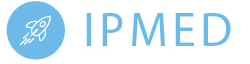 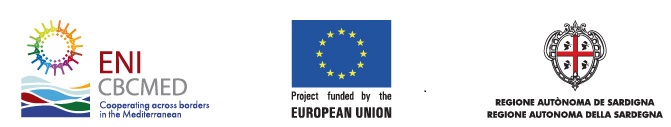 PRIVACY STATEMENThttp://ec.europa.eu/budget/execution/ftiers_fr.htmThe name or title under which the account has been opened and not the name of the authorized agentIf the IBAN Code (International Bank account number) is applied in the country where your bank is situatedIt is preferable to attach a copy of recent bank statement, in which event the stamp of the bank and the signature of the bank's representative are not required. The signature of the account-holder is obligatory in all cases.